Отчет о реализации проекта «Новый год у ворот» в средней группе «Б»Цель проекта: расширение знаний детей о зиме, о новогоднем празднике, традициях празднования Нового года, о символах Нового года.Проект «Новый год у ворот» проводился в атмосфере радостного ожидания новогоднего праздника. Дети приобщались к традициям празднования Нового года через художественное творчество, беседы, чтение художественной литературы, музыкальную, совместную деятельность с взрослыми.Разнообразные виды деятельности – разучивание песен, танцев, стихов, рисование, аппликация, лепка способствовали развитию творческих способностей дошкольников. Была проведена выставка совместных с родителями работ «Новогодняя игрушка».На заключительном этапе проекта состоялся новогодний праздник «Новогодние приключения». Родители приготовили для детей красочные костюмы и атрибуты, дети под руководством педагога подготовили творческие номера по сценарию, поэтому эмоционально радостное настроение было у всех участников проекта.В результате реализации проекта в средней группе, педагогом были созданы необходимые условия для организации совместной деятельности с родителями, сотрудниками детского сада. Дети получили новые знания о традициях празднования Нового года, закрепили навыки бережного отношения к продуктам собственного труда и труда взрослых, у родителей повысился интерес к творческой жизни детского сада, поэтому можно сказать, что проект «Новый год у ворот» дал большой толчок в творческом развитии детей, сблизил всех его участников.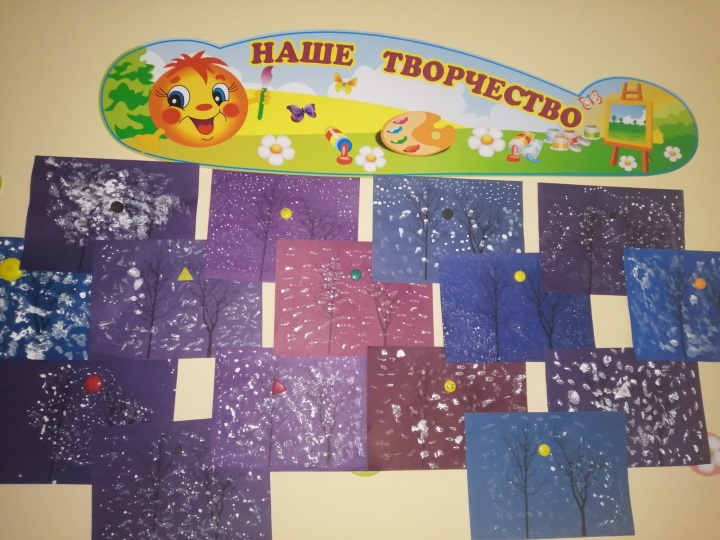 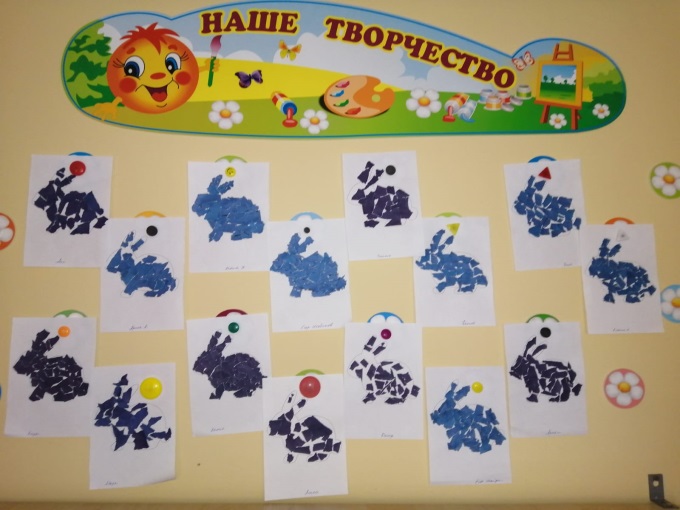 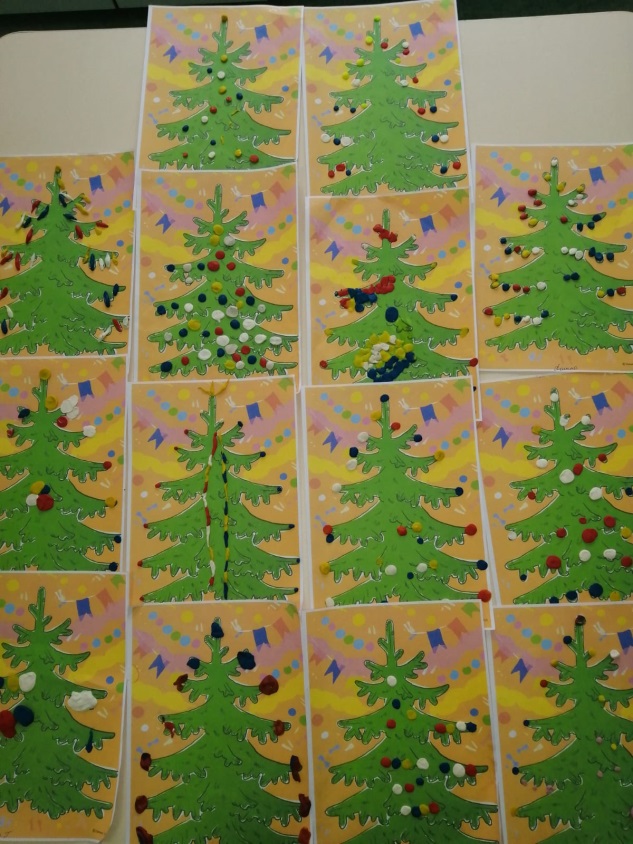 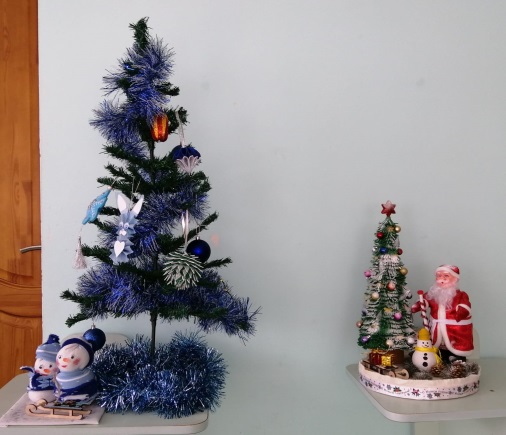 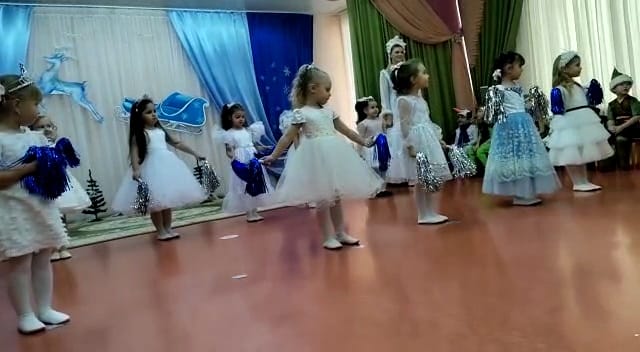 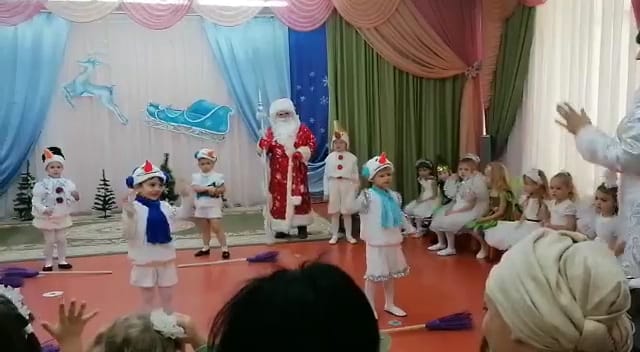 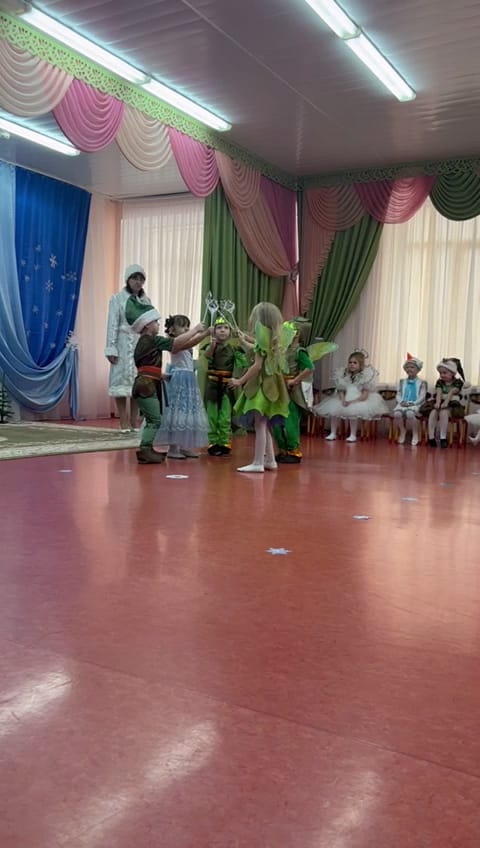 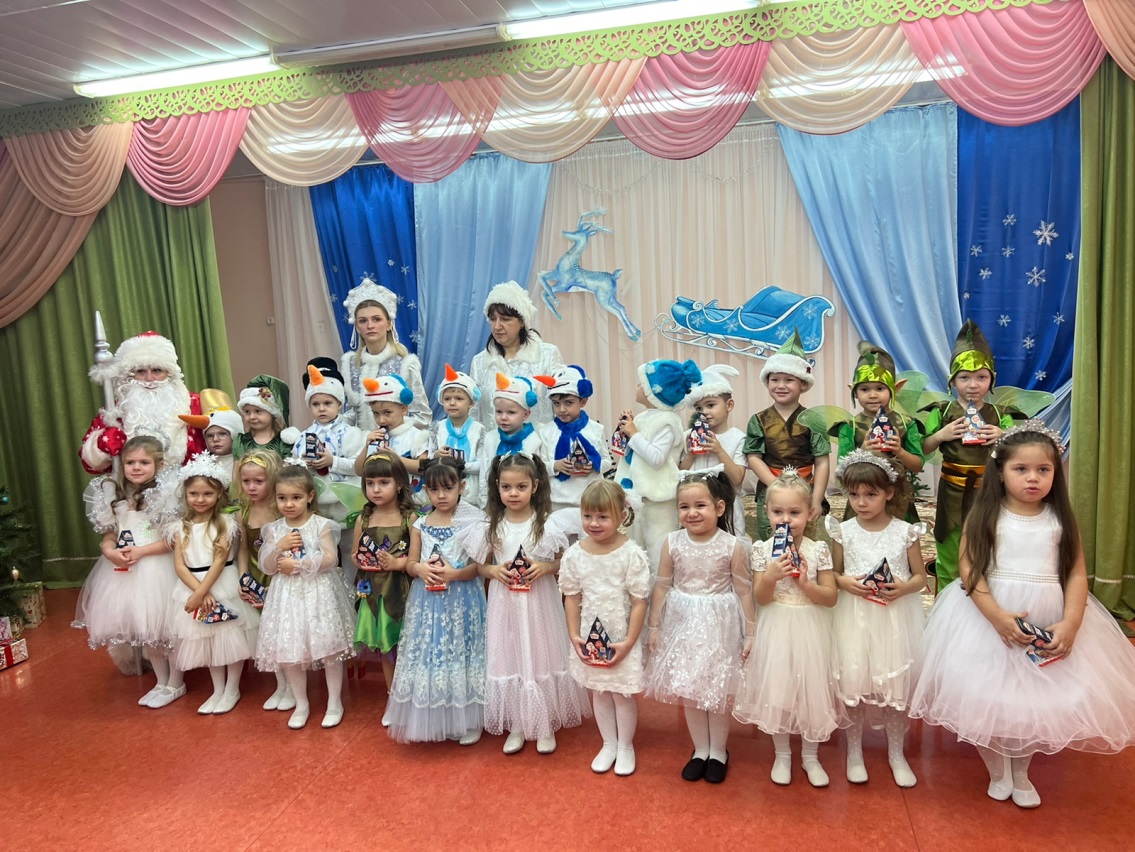 